OFICIO MÚLTIPLE N.º 0208–2022– MINEDU/VMGI-DRELM-UGEL.02-AGEBREInvitación para recojo de información sobre la percepción del docente en torno a la relación entre la didáctica y la tecnología generada tras su experiencia en la educación digital de emergencia por Covid-19.  Completar el cuestionario en el siguiente enlace:  https://encuestas.uv.es/index.php/287146?lang=esAGEBRESMP, 05 de julio de 2022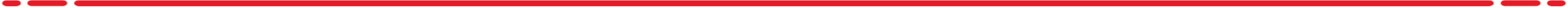 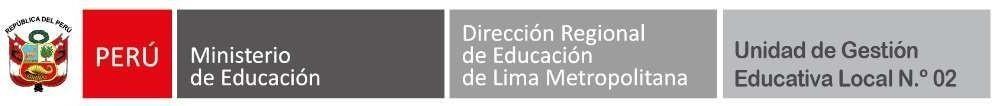 COMUNICADO